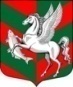 Администрация муниципального образованияСуховское сельское поселение Кировского муниципального района Ленинградской областиП О С Т А Н О В Л Е Н И Еот  11 марта 2020 года  № 27О внесении изменений в постановление от 24.10.2019 г. № 152«Об утверждении муниципальной программы «Благоустройство территории муниципального образования Суховское сельское поселение Кировского муниципального района Ленинградской области на 2020-2022 г.г.»	На основании постановления администрации Суховского сельского поселения от 08.11.2013 г. № 129 «Об    утверждении   Порядка   разработки   и    реализации   муниципальных  программ муниципального образования Суховское сельское поселение  Кировского муниципального района Ленинградской области», в целях обеспечения программно-целевого планирования и оптимизации бюджетных расходов:       1. Внести изменения в муниципальную программу «Благоустройство территории муниципального образования Суховское сельское поселение Кировского муниципального района Ленинградской области на 2020-2021 г.г.», утвержденную постановлением администрации Суховского сельского поселения от 24.10.2019 года № 152, согласно приложению.       2. Постановление подлежит официальному опубликованию в средствах массовой информации и размещению в сети «Интернет» на официальном сайте www.суховское.рф, и вступает в силу после его официального опубликования (обнародования).Глава администрации                                                               О.В. Бармина                                                                                                                      Приложение	                               Приложениек постановлению администрации Суховского сельского поселенияот 11.03.2020 г.  № 27В Паспорте муниципальной программы «Благоустройство территории муниципального образования Суховское сельское поселение Кировского муниципального района Ленинградской области на 2020-2022 г.г.» раздел «Объем финансирования» изложить в следующей редакцииРаздел «Перечень программных мероприятий программы «Благоустройство территории муниципального образования Суховское сельское поселение Кировского муниципального района Ленинградской области на 2020-2022 г.г.» изложить в следующей редакцииРаздел «Планируемые результаты реализации муниципальной программы «Благоустройство территории муниципального образования Суховское сельское поселение Кировского муниципального района Ленинградской области на 2020-2022 г.г.» изложить в следующей редакцииРаздел «Перечень мероприятий программы «Благоустройство территории муниципального образования Суховское сельское поселение Кировского муниципального района Ленинградской области на 2020-2022 г.г.» изложить в следующей редакцииОбъем финансированияОбщий объем финансирования на реализацию Программы составляет 11499,6926 тыс. рублей, в том числе по годам: 	- на 2020 год – 4770,7656 тыс. рублей;	- на 2021 год – 3559,072 тыс. рублей;	- на 2022 год – 3169,855 тыс. рублей.№ ппНаименование мероприятияЗатраты на 2020 г. (тыс.руб.)Затраты на 2021 г. (тыс.руб.)Затраты на 2022 г. (тыс.руб.)Итого1Содержание детских и спортивных площадок69,005,005,0079,002Содержание и ремонт памятников участникам ВОВ5,005,005,0015,003Мероприятия по удалению сухостойных, больных и аварийных деревьев50,0050,0050,00150,004Вывоз мусора по поселению (ликвидация несанкционирован-ных свалок)600,00600,00600,001800,005Мероприятия по скашиванию травы в летний период40,0040,0040,00120,006Утилизация опасных отходов (лампы энергосберегающие, ДРЛ, ДНАТ)3,003,003,009,007Проведение субботников10,0010,0010,0030,008Обслуживание уличного освещения на территории поселения (филиал АО «ЛОЭСК» «Кировские городские электрические сети»245,50245,50245,50736,509Оплата за потребление уличного освещения1500,001500,001500,004500,0010Мероприятия по созданию мест (площадок) накопления твердых коммунальных отходов (19 шт.), Всего, в том числе средства из ОБ,средства из МБ1827,2131552,213275,01100,572933,572167,0711,355601,355110,03639,1403087,140552,0011Приобретение и установка детских игровых комплексов в дер. Колосарь и дер. БорВсего, в том числе средства из ОБ,средства из МБ421,05264400,0021,05264ИТОГО:4770,76563559,0723169,85511499,6926N  
п/пЗадачи,      
направленные 
на достижение
целиПланируемый объем   
финансирования      
на решение данной   
задачи (тыс. руб.)Планируемый объем   
финансирования      
на решение данной   
задачи (тыс. руб.)Количественные 
и/ или         
качественные   
целевые        
показатели,    
характеризующие
достижение     
целей и решение
задачЕдиница  
измеренияОценка базового      
значения     
показателя   
(на начало   
реализации   
подпро-граммы)Планируемое значение показателя по годам          
реализацииПланируемое значение показателя по годам          
реализацииПланируемое значение показателя по годам          
реализацииПланируемое значение показателя по годам          
реализацииN  
п/пЗадачи,      
направленные 
на достижение
целиБюджет    
поселения
Бюджет    
Ленинградской областиКоличественные 
и/ или         
качественные   
целевые        
показатели,    
характеризующие
достижение     
целей и решение
задачЕдиница  
измеренияОценка базового      
значения     
показателя   
(на начало   
реализации   
подпро-граммы)2020 год2021 год2022 год всегоИтого:11078,640Итого:4770,76563559,0723169,85511499,69261. Благоустройство объектов муниципального образования119,000Улучшение технического состояния отдельных объектов благоустройства: содержание и ремонт памятников участникам ВОВ, детских и спортивных площадок, субботникиед.84,0020,0020,00124,002.Стабилизация количества аварийных зеленых насаждений, подлежащих спиливанию150,00Мероприятия по удалению сухостойных, больных и аварийных деревьевед.1550,0050,0050,00150,002.Стабилизация количества аварийных зеленых насаждений, подлежащих спиливанию150,000Мероприятия по удалению сухостойных, больных и аварийных деревьевед.1550,0050,0050,00150,003. Утилизация опасных отходов в специальной таре9,000Утилизация опасных отходов (лампы энергосберегающие, ДРЛ, ДНАТ)ед.1503,003,003,009,004.Покос газонов в летний период120,000Мероприятия по скашиванию травы в летний периодкв.м.10040,0040,0040,00120,005.Проведение организационно-хозяйственных мероприятий по сбору и вывозу несанкционированных свалок1800,000Обеспечить ликвидацию несанкционированных свалок, проведение закупкок мусорных контейнеров ТБОед.15600,00600,00600,001800,006.Обслуживание уличного освещения на территории поселения (филиал АО «ЛОЭСК» «Кировские городские электрические сети»736,500Обеспечить бесперебойную работу уличного освещения в населенных пунктах поселенияшт.4 раза в год245,50245,50245,50736,507.Оплата за потребление уличного освещения4500,000Обеспечить бесперебойную работу уличного освещения в населенных пунктах поселенияшт.ежемесячно1500,001500,001500,004500,008.Мероприятия по созданию мест (площадок) накопления твердых коммунальных отходов 552,003087,140Мероприятия по созданию мест (площадок) накопления твердых коммунальных отходовшт.191827,2131100,572711,3553639,149.Приобретение и установка детских игровых комплексов в дер. Колосарь и дер. Бор21,05264400,00Мероприятия по приобретению и установке детских игровых комплексов в дер. Колосарь и дер. Боршт.2421,0526400421,0526421,05264Мероприятия по приобретению и установке детских игровых комплексов в дер. Колосарь и дер. Боршт.2421,0526400421,05264N   
п/пМероприятия по
реализации    
программы     
Источники     
финансированияСрок       
исполнения 
мероприятияОбъем         
финансирования
мероприятия   
в текущем     
финансовом    
году (тыс.    
руб.) Всего
(тыс.
руб.)Объем финансирования по годам (тыс. руб.)Объем финансирования по годам (тыс. руб.)Объем финансирования по годам (тыс. руб.)Ответственный 
за выполнение 
мероприятия   
программы     
Планируемые   
результаты    
выполнения    
мероприятий   
программы    
N   
п/пМероприятия по
реализации    
программы     
Источники     
финансированияСрок       
исполнения 
мероприятияОбъем         
финансирования
мероприятия   
в текущем     
финансовом    
году (тыс.    
руб.) Всего
(тыс.
руб.)2020 год2021 год2022 годОтветственный 
за выполнение 
мероприятия   
программы     
Планируемые   
результаты    
выполнения    
мероприятий   
программы    
1.  Основные мероприятия  Итого         2020-2022 г.г.4770,765611499,69264770,76563559,0723169,855 1.  Основные мероприятия  Средства   МБ2818,55267991,502818,55262625,502568,501.  Основные мероприятия  Средства  ОБ   
1952,2133087,141952,213933,572601,3551.1.Содержание детских и спортивных площадокИтого         2020-2022 г.г.69,0079,0069,005,005,001.1.Содержание детских и спортивных площадокСредства      
бюджета поселения69,0079,0069,005,005,00Ведущий специалист администрации Суховского сельского поселенияУлучшение технического и эстетического состояния отдельных объектов благоустройства1.2.Содержание и ремонт памятников участникам ВОВ Итого         2020-2022 г.г.5,0015,005,005,005,001.2.Содержание и ремонт памятников участникам ВОВ Средства      
бюджета поселения5,0015,005,005,005,00Ведущий специалист администрации Суховского сельского поселенияУлучшение эстетического состояния памятников участникам ВОВ1.3.Мероприятия по удалению сухостойных, больных и аварийных деревьевСредства      
бюджета Лен.обл.000001.3.Мероприятия по удалению сухостойных, больных и аварийных деревьевИтого         2020-2022 г.г.50,00150,0050,0050,0050,00Ведущий специалист администрации Суховского сельского поселенияСтабилизация количества аварийных зеленых насаждений, подлежащих спиливанию1.3.Мероприятия по удалению сухостойных, больных и аварийных деревьевСредства      
бюджета поселения50,00150,0050,0050,0050,00Ведущий специалист администрации Суховского сельского поселенияСтабилизация количества аварийных зеленых насаждений, подлежащих спиливанию1.4.Вывоз мусора по поселению (ликвидация несанкционирован-ных свалок)Итого         2020-2022 г.г.600,001800,00600,00600,00600,001.4.Вывоз мусора по поселению (ликвидация несанкционирован-ных свалок)Средства      
бюджета поселения600,001800,00600,00600,00600,00Ведущий специалист администрации Суховского сельского поселенияОбеспечение  своевременной ликвидации несанкционированных свалок1.5.Мероприятия по скашиванию травы в летний периодИтого         2020-2022 г.г.1.5.Мероприятия по скашиванию травы в летний периодСредства      
бюджета поселения40,00120,0040,0040,0040,00Ведущий специалист администрации Суховского сельского поселенияПокос газонов в летний период1.6.Утилизация опасных отходов (лампы энергосберегающие,ДРЛ,ДНАТ)Итого         2020-2022 г.г.3,009,003,003,003,001.6.Утилизация опасных отходов (лампы энергосберегающие,ДРЛ,ДНАТ)Средства      
бюджета поселенияВедущий специалист администрации Суховского сельского поселенияУтилизация опасных отходов в специальной таре1.7.Проведение субботниковИтого         2020-2022 г.г.10,0030,0010,0010,0010,001.7.Проведение субботниковСредства      
бюджета поселенияВедущий специалист администрации Суховского сельского поселенияУлучшение экологической обстановки и создание среды, комфортной для проживания жителей поселения.1.8.Обслуживание уличного освещения на территории поселения (филиал АО «ЛОЭСК» «Кировские городские электрические сети»Итого       2020-2022 г.г.245,50736,50245,50245,50245,501.8.Обслуживание уличного освещения на территории поселения (филиал АО «ЛОЭСК» «Кировские городские электрические сети»Средства      
бюджета поселения245,50736,50245,50245,50245,50Ведущий специалист администрации Суховского сельского поселенияОбеспечение бесперебойной работы уличного освещения в населенных пунктах поселения1.9.Оплата за потребление уличного освещенияИтого       2020-2022 г.г.1500,004500,001500,001500,001500,001.9.Оплата за потребление уличного освещенияСредства      
бюджета поселения1500,004500,001500,001500,001500,00Ведущий специалист администрации Суховского сельского поселенияОбеспечение бесперебойной работы уличного освещения в населенных пунктах поселения1.10.Приобретение и установка детских игровых комплексов в дер. Колосарь и дер. БорИтого       2020-2022 г.г.421,05264421,05264421,05264001.10.Приобретение и установка детских игровых комплексов в дер. Колосарь и дер. БорСредства      
бюджета поселенияСредства бюджета Лен. обл.21,05264400,00421,05264421,05264421,0526400Ведущий специалист администрации Суховского сельского поселенияСоздание  детских площадок 1.11.Мероприятия по созданию мест (площадок) накопления твердых коммунальных отходов:На 2020 год:Итого       2020-2022 г.г.1827,2133639,1401827,2131100,572711,355д. Кобона ул. Староладожский канал 1 линия вблизи дома № 15 – размещение 2 шт. контейнеров объемом 0,75 куб.м.;д. Кобона ул. Староладожский канал 1 линия вблизи дома № 1а – размещение 2 шт. контейнеров объемом 0,75 куб.м.;д. Кобона ул. Новоладожский канал 4 линия вблизи дома № 17а – размещение 2 шт. контейнеров объемом 0,75 куб.м.;д. Кобона ул. Новоладожский канал 3 линия вблизи дома № 17 – размещение 2 шт. контейнеров объемом 0,75 куб.м.;д. Кобона ул. Новоладожский канал 3 линия вблизи дома № 8 - размещение 3 шт. контейнеров объемом 0,75 куб.м.;д. Низово вблизи дома № 65 - размещение 5 шт. контейнеров и на небольшом расстоянии 5 шт. контейнеров объемом 0,75 куб.м., и под КГБ контейнер объемом 27,0 куб.м.;д. Леднево  вблизи  д. № 2 – размещение 3 шт. контейнеров объемом 0,75 куб.м.;д. Леднево  вблизи  д. № 114 – размещение 3 шт. контейнеров объемом 0,75 куб.м.;д. Черное  вблизи  д. № 10 – размещение 3 шт. контейнеров объемом 0,75 куб.м.;На 2021 год:д. Мостовая вблизи д. № 5 – размещение 2 шт. контейнеров объемом 0,75 куб.м.;д. Митола  вблизи  д. № 25 – размещение 2 шт. контейнеров объемом 0,75 куб.м.;д. Остров вблизи  д. № 63 – размещение 2 шт. контейнеров объемом 0,75 куб.м.; д. Лаврово ул. Староладожский канал вблизи д. № 68 – размещение 5 шт. контейнеров объемом 0,75 куб.м.;д. Выстав вблизи  д. № 26 – размещение 3 шт. контейнеров объемом 0,75 куб.м.; д. Сухое вблизи  д. № 3 – размещение 4 шт. контейнеров объемом 0,75 куб.м.;На 2022 год:  д. Выстав вблизи д. № 16  – размещение 2 шт. контейнеров объемом 0,75 куб.м.;д. Низово вблизи д. № 35  – размещение 3 шт. контейнеров объемом 0,75 куб.м.;д. Сухое вблизи д. № 7  – размещение 4 шт. контейнеров объемом 0,75 куб.м.;д. Сандела вблизи д. № 8  – размещение 3 шт. контейнеров объемом 0,75 куб.м.Средства      
бюджета поселенияСредства бюджета Лен. обл.275,01552,213552,03087,140275,01552,213167,0933,572110,0601,355Ведущий специалист администрации Суховского сельского поселенияОбеспечение необходимого количества мест (площадок) накопления  ТКО